DeclarationI, Treasa Jolly, hereby declare that the information contained herein is true and correct to the best of my knowledge and belief.Treasa Jolly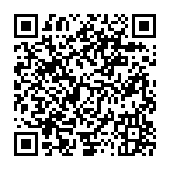 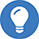 About Me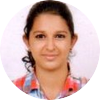 Operations Executive/ AdministrationTo gain experience in the field of operations, administration and accounts and also utilize my skills, in order to increase productivity of organization and individual growth.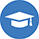 EducationBachelor of CommerceHigh School, Commerce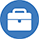 Work Experience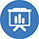 SkillsGood interpersonal skillsQuick learnerAdaptivePunctualOptimistic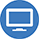 Computer Proficiency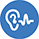 LanguagesENGLISH ●●●●Tamil ●●●●Hindi ●●●●Malayalam ●●●●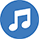 InterestsGardeningTravellingSocial Services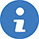 Personal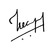 Treasa Jolly        Ernakulam, Kerala